Индивидуальный план для обучающихся по форме самообразование, семейное обучение__9____   класса МБВ(с)ОУО(с) ОШ№1для самостоятельной работы на 2023-2024 учебный годПредмет: АлгебраУчитель: Гиндуллина Наталья ГеннадиевнаУчебник: Макарычев Ю.Н.Электронная форма учебника: ссылка (при наличии)Образовательная платформа: указать ссылку (если планируете работать через нее)Контрольные работы выполнить в отдельной тетради, любой из вариантов.Контрольная работа №1 по теме: «Функции и их свойства. Квадратный трехчлен»Вариант 11. Дана функция . При каких значениях аргумента ? Является ли эта функция возрастающей или убывающей?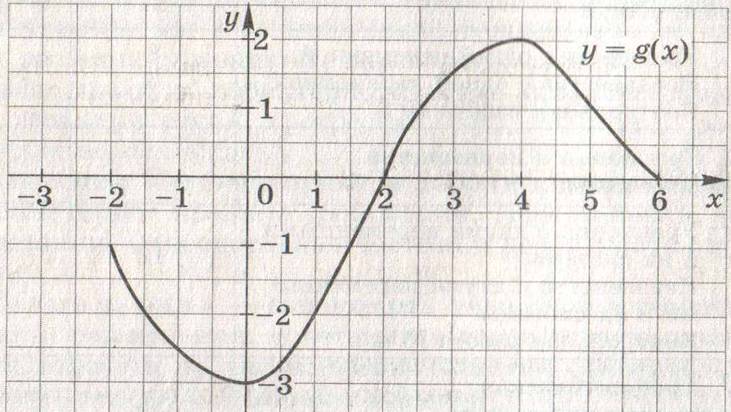 2. Разложите на множители квадратный трехчлен:       а) ;  б) . 3. Сократите дробь .4.  Область определения функции g – отрезок . Найдите нули функции, промежутки возрастания и убывания, область значений функции.5.  Сумма положительных чисел а и b равна 50. При каких значениях а и b их произведение будет наибольшим?Вариант 21. Дана функция . При каких значениях аргумента ? Является ли эта функция возрастающей или убывающей?2. Разложите на множители квадратный трехчлен: 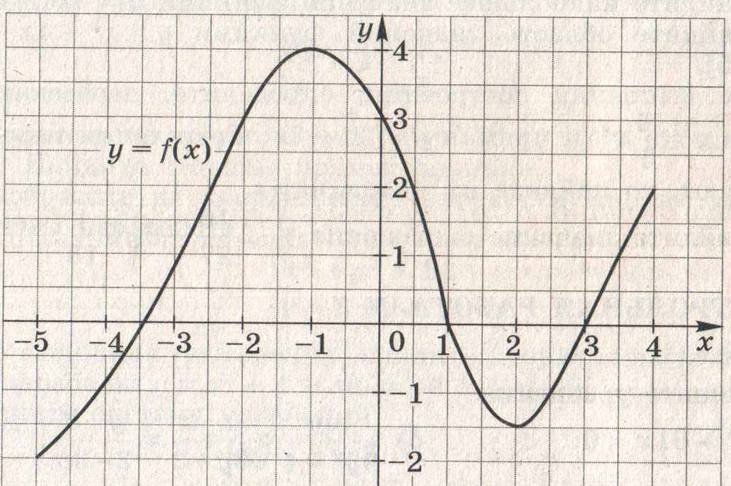       а) ;  б) . 3. Сократите дробь .4.  Область определения функции f – отрезок . Найдите нули функции, промежутки возрастания и убывания, область значений функции.5.  Сумма положительных чисел с и d равна 70. При каких значениях c и d их произведение будет наибольшим?Контрольная работа №2 по теме:«Квадратичная функция»Вариант 11. Постройте график функции . Найдите с помощью графика:а) значение у при х = 0,5;б) значения х, при которых  у = – 1;в) нули функции; промежутки, в которых y > 0 и в которых y < 0;г) промежуток, на котором функция возрастает.2. Найдите наименьшее значение функции  . 3. Найдите область значений функции , где .4.  Не выполняя построения, определите, пересекаются ли парабола  и прямая . Если точки пересечения существуют, то найдите их координаты.5.  Найдите значение выражения .Вариант 21. Постройте график функции . Найдите с помощью графика:а) значение у при х = 1,5;б) значения х, при которых  у = 2;в) нули функции; промежутки, в которых y > 0 и в которых y < 0;г) промежуток, на котором функция убывает.2. Найдите наибольшее значение функции  . 3. Найдите область значений функции , где .4.  Не выполняя построения, определите, пересекаются ли парабола  и прямая . Если точки пересечения существуют, то найдите их координаты.5.  Найдите значение выражения .Контрольная работа №3  по теме: «Уравнения и неравенства с одной переменной»Вариант 11. Решите уравнение:   а) ; б) .2. Решите неравенство:   а) ; б) . 3. Решите неравенство методом интервалов:   а) ; б) .4. Решите биквадратное уравнение  .5.  При каких значениях т уравнение  имеет два корня?6.  Найдите область определения функции .7.  Найдите координаты точек пересечения графиков функций  и  .Вариант 21. Решите уравнение:  а) ; б) .2. Решите неравенство: а) ; б) . 3. Решите неравенство методом интервалов:   а) ; б) .4. Решите биквадратное уравнение .5.  При каких значениях п уравнение  не имеет корней?6.  Найдите область определения функции .7.  Найдите координаты точек пересечения графиков функций  и  .Контрольная работа №4 по теме:«Уравнения и неравенства с двумя переменными»Вариант 11. Решите систему уравнений 2. Периметр прямоугольника равен , а его площадь   равна   .  Найдите  стороны прямоугольника.3. Изобразите на координатной плоскости множество решений системы неравенств 4. Не выполняя построения, найдите координаты точек пересечения параболы  и прямой .5.  Решите систему уравнений Вариант 21. Решите систему уравнений 2. Одна из сторон прямоугольника на  больше другой стороны. Найдите стороны прямоугольника, если его площадь равна   120см2.  3. Изобразите на координатной плоскости множество решений системы неравенств 4. Не выполняя построения, найдите координаты точек пересечения окружности  и прямой .5.  Решите систему уравнений Контрольная работа № 5 по теме:«Арифметическая прогрессия»Вариант 11. Найдите  двадцать  третий  член арифметической прогрессии , если  и  .2. Найдите сумму шестнадцати первых членов арифметической прогрессии: 8; 4; 0; … .  3.  Найдите сумму шестидесяти первых членов последовательности , заданной формулой .4. Является ли число 54,5 членом арифметической прогрессии , в которой  и ?5.  Найдите  сумму  всех  натуральных  чисел, кратных 3 и не превосходящих 100.Вариант 21. Найдите  восемнадцатый  член арифметической прогрессии , если  и  .2. Найдите сумму двадцати первых членов арифметической прогрессии: – 21; – 18; – 15; … . 3.  Найдите сумму сорока  первых  членов последовательности , заданной формулой .4. Является ли число 30,4 членом арифметической прогрессии , в которой  и ?5.  Найдите  сумму  всех  натуральных  чисел, кратных 7 и не превосходящих 150.Контрольная работа  № 6 по теме: «Геометрическая прогрессия»Вариант 11. Найдите  седьмой  член геометрической прогрессии , если  и  .2. Первый член геометрической прогрессии  равен 2, а знаменатель равен 3. Найдите сумму шести первых членов этой прогрессии.3.  Найдите сумму бесконечной геометрической прогрессии: 24; –12; 6; … .4. Найдите сумму девяти  первых  членов геометрической прогрессии  с положительными членами, зная, что  и .5.  Представьте  в  виде  обыкновенной  дроби бесконечную десятичную дробь:         а) 0,(27);         б) 0,5(6).Вариант 21. Найдите  шестой  член геометрической прогрессии , если  и  .2. Первый член геометрической прогрессии  равен 6, а знаменатель равен 2. Найдите сумму семи первых членов этой прогрессии.3.  Найдите сумму бесконечной геометрической прогрессии: – 40; 20; – 10; … .4. Найдите сумму восьми  первых  членов геометрической прогрессии  с положительными членами, зная, что  и .5.  Представьте  в  виде  обыкновенной  дроби бесконечную десятичную дробь:         а) 0,(153);         б) 0,3(2).Контрольная работа  № 7 по теме: «Элементы комбинаторики и теории вероятностей»Вариант 11. Сколькими способами могут разместиться 5 человек в салоне автобуса на 5 свободных местах?2. Сколько трехзначных чисел, в которых нет одинаковых цифр, можно составить из цифр 1, 2, 5, 7, 9?3. Победителю  конкурса  книголюбов разрешается выбрать две книги из 10 различных книг. Сколькими способами он может осуществить этот выбор?4. В доме 90 квартир, которые распределяются по жребию. Какова вероятность того, что жильцу не достанется квартира на первом этаже, если таких квартир 6?5.  Из 8 мальчиков и 5 девочек надо выделить для работы на пришкольном участке 3 мальчиков и 2 девочек. Сколькими способами это можно сделать?6.  На четырех карточках  записаны  цифры  1, 3, 5, 7.  Карточки перевернули и перемешали. Затем наугад последовательно положили эти карточки в ряд одну за другой и открыли. Какова вероятность того, что в результате получится число 3157?Вариант 21. Сколько шестизначных чисел можно составить из цифр 1, 2, 3, 5, 7, 9 без повторений цифр?2. Из 8 учащихся класса, успешно выступивших на школьной олимпиаде, надо выбрать двух для участия в городской олимпиаде. Сколькими способами можно сделать этот выбор?3. Из 15 туристов надо выбрать дежурного и его помощника. Какими способами это можно сделать?4. Из 30 книг, стоящих на полке, 5 учебников, а остальные художественные произведения. Наугад берут с полки одну книгу. Какова вероятность того, что она не окажется учебником?5.  Из 9 книг и 6 журналов надо выбрать 2 книги и 3 журнала. Сколькими способами можно сделать этот выбор?6.  На пяти карточках  написаны  буквы  а, в, и, л, с.  Карточки перевернули и перемешали. Затем наугад последовательно положили эти карточки в ряд одну за другой и открыли. Какова вероятность того, что в результате получится слово «слива»?№ п/пТемы для самостоятельного изучения Промежуточный  контрольВид  проверочной работыСроки промежуточной аттестации 1 полугодие Квадратичная функция (Глава 1)Уравнения и неравенства с одной переменной (Глава 2)Решить упражнения: 2, 5, 9, 17, 37, 40, 42, 48, 51, 56, 59, 65, 76, 84, 91, 96, 110, 114, 126, 138, 147, 150, 160, 161, 168, 181, 182, 190, 192, 194, 195Решить упражнения: 266, 267, 273, 278, 290, 291, 296, 305, 308, 312, 326, 327, 330, 336Контрольная работа  № 1 по теме: «Функции и их свойства. Квадратный трехчлен»Контрольная работа № 2 по теме: «Квадратичная функция»Контрольная работа № 3 по теме: «Уравнения и неравенства с одной переменной»2 полугодие Уравнения и неравенства с двумя переменными (Глава3)Арифметическая и геометрическая прогрессии (Глава 4)Элементы комбинаторики и теории вероятности (Глава 5)Решить упражнения: 396, 400, 411, 416, 420, 430, 433, 443, 457, 459, 468, 472, 477, 485, 490, 497, 511, 513Решить упражнения: 564, 565, 568, 576, 578, 580, 586, 604, 607, 609, 614, 624, 626, 628, 640, 650, 652, 657Решить упражнения: 715, 718, 721, 734, 736, 740, 744, 749, 756, 759, 762, 770, 772, 775, 779, 789, 793, 800, 804, 808, 823Контрольная работа №4 по теме:«Уравнения и неравенства с двумя переменными»Контрольная работа № 6 по теме: «Геометрическая прогрессия»Контрольная работа №5 по теме:«Арифметическая прогрессия»Контрольная работа № 7по теме: «Элементы комбинаторики и теории вероятностей»